     The Eyegaze Edge must be disinfected prior to loaning it to a user. The following procedure will clean the system without harming it. Please note: this procedure is intended only for cleaning the Eyegaze Edge. We cannot guarantee it will be safe to use on other systems.Step 1:Disconnect the camera from the Eyegaze tablet.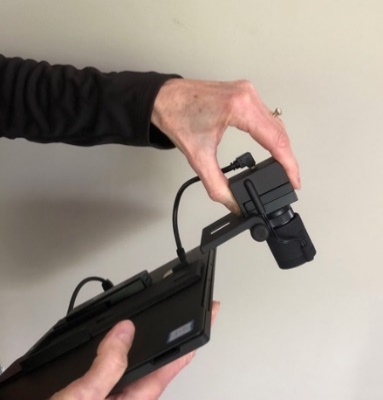 Step 2:Wipe the tablet surface with70% or 90% isopropyl alcohol.  Wipe the tablet’s front, back, and edges, paying close attention to ensuring no alcohol gets into the ports.   Putting alcohol inside of a port can cause serious damage to the computer. 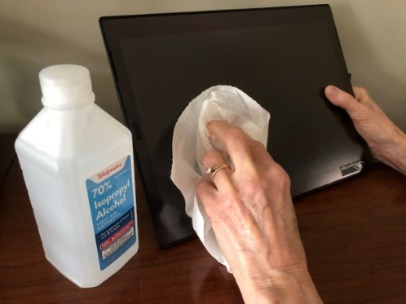 Step 3:Wipe all the camera surfaces with isopropyl alcohol, being sure to avoid getting alcohol into the port and camera aperture.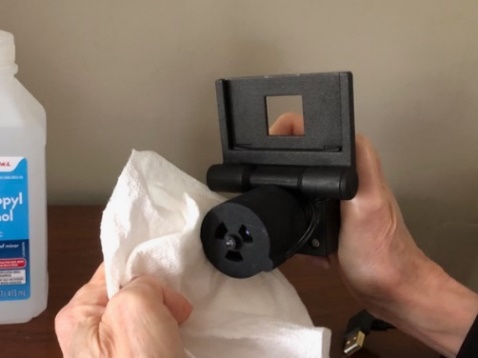 Step 4:Wipe all cables and connectors with isopropyl alcohol. 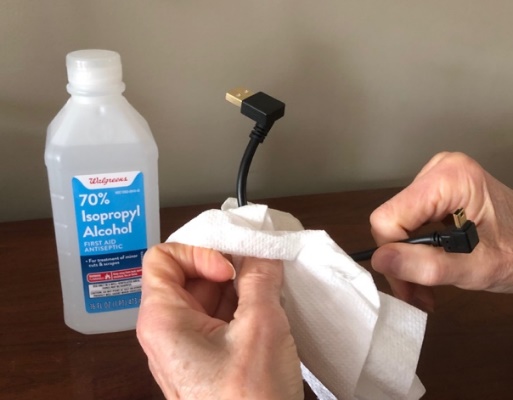 Step 5:Clean the mount.  You may use either isopropyl alcohol or any antibacterial wipe, being sure to wipe all surfaces.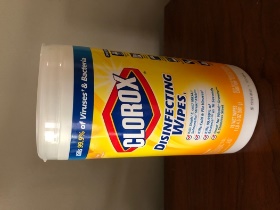 Step 6:Be sure all components are completely dry before packing.